國立東華大學體育與運動科學系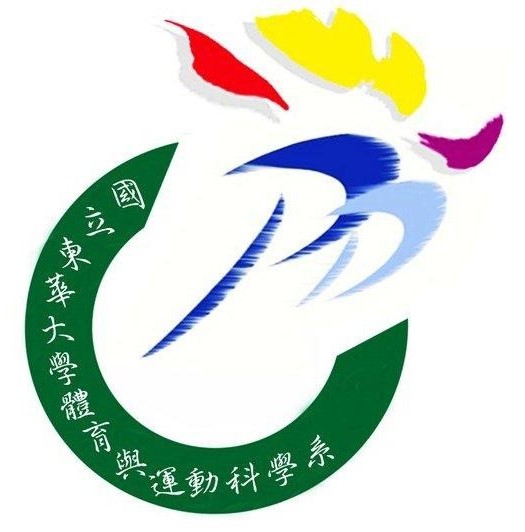 【論文研究計畫審查】書面審查表班別   □ 碩士班       □ 碩士在職專班   □ 碩士班       □ 碩士在職專班   □ 碩士班       □ 碩士在職專班學年度_______學年度 第_____學期指導教授姓名學號論文題目審查意見研究問題相關文獻研究方法其他建議研究問題相關文獻研究方法其他建議研究問題相關文獻研究方法其他建議審查結果□ 1.本研究計畫准予通過。□ 2.本研究計畫請參酌審查意見修改，經指導教授確認後，准予通過。□ 3.本研究計畫須大幅修改，建議重新研擬。審查委員 ____________________(簽章)      _______年_______ 月______ 日□ 1.本研究計畫准予通過。□ 2.本研究計畫請參酌審查意見修改，經指導教授確認後，准予通過。□ 3.本研究計畫須大幅修改，建議重新研擬。審查委員 ____________________(簽章)      _______年_______ 月______ 日□ 1.本研究計畫准予通過。□ 2.本研究計畫請參酌審查意見修改，經指導教授確認後，准予通過。□ 3.本研究計畫須大幅修改，建議重新研擬。審查委員 ____________________(簽章)      _______年_______ 月______ 日